       JÍDELNÍČEK SRBEČ 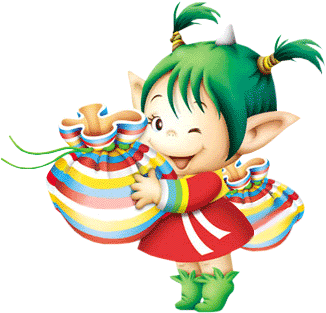            24. 6. – 28. 6. 2019  Pondělí         Polévka: kuřecí vývar s bulgurem (1a,9)  24. 6.             Hl. jídlo: masová směs se zeleninou a žampiony, těstoviny (1a,3)………………………………………………………………………………………………………………………………………. Úterý         Polévka: bramborová (1a,7,9)  25. 6.         Hl. jídlo: hrachová kaše s cibulkou, zelný salát, chléb (1a,1b,1c,6)                     ………………………………………………………………………………………………………………………………………… Středa       Polévka: zelňačka (1a,7)  26. 6.         Hl. jídlo: vepřové rizoto, sýr, kyselá okurka (7)……………………………………………………………………………………………………………………………………………Čtvrtek     Polévka: zeleninová s krupicí (1a,9)                                                    27. 6.        Hl. jídlo: hovězí guláš, knedlík (1a,3)   ……………………………………………………………………………………………………………………………………………Pátek          Polévka: čočková (1a,7)28. 6.           Hl. jídlo: zapečené těstoviny s uzeninou (3,7)……………………………………………………………………………………………………………………………………………Obsahuje alergeny: viz pokrmZměna jídelníčku vyhrazena!Přejeme dobrou chuť!Strava je určena k okamžité spotřebě!